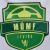                                         Názov a vedúci mužstva					                                                    MÚMF Levice					                                         Hviezdoslavova 19					                                         934 01 Levice                                                                                 ----------------------------------------------                                                                                                    Miesto, dátumVEC: Žiadosť o preloženie zápasuŽiadam výbor MÚMF Levice o preloženie zápasu medzi mužstvami ...................................................................................... ktorý sa má odohrať ....................................................................... Mužstvo .................................... súhlasí s preložením zápasu.Náhradný termín zápasu sa odohrá po dohode ....................Dôvodom navrhovanej zmeny je, že mužstvu ....................... v pôvodnom termíne ......................................................................S pozdravom ------------------------------------------------			-------------------------------------------------------         Vedúci mužstva domácich		                                               Vedúci mužstva hostí